REPORTE DE ACTIVIDADES DE GESTIÓN SOCIAL
ATENCIÓN A POBLACIÓN VULNERABLE JUNIO DE 2021A continuación, se presentan las acciones realizadas por la Oficina de Gestión Social de la Empresa de Renovación y Desarrollo Urbano de Bogotá, desde el componente de Gestión Interinstitucional, para la atención de la población identificada en las zonas de intervención.Dichas acciones son el resultado de la articulación interinstitucional e intersectorial con entidades de nivel Distrital, Nacional, público y privado que, de acuerdo a su misionalidad les corresponde atender las necesidades y solicitudes presentadas por la población en cada territorio. Las actividades se presentan en la siguiente tabla:Elaboró:Luz Nancy Castro Q.Oficina de Gestión Social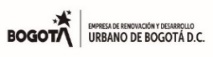 OFICINA DE GESTION SOCIAL - ERU
REGISTRO ACCIONES GESTION INTERINSTITUCIONAL
JUNIO 2021OFICINA DE GESTION SOCIAL - ERU
REGISTRO ACCIONES GESTION INTERINSTITUCIONAL
JUNIO 2021OFICINA DE GESTION SOCIAL - ERU
REGISTRO ACCIONES GESTION INTERINSTITUCIONAL
JUNIO 2021FECHAACTIVIDADBENEFICIARIOSENTIDAD1, 8, 15, 22 y 29.06.2021Reuniones de articulación interinstitucional Mesa Situacional Salud COVID 19, Localidad de SantafeComunidad San BernardoAlcaldía Local Santafe, JAL, Sec. Salud - Subred Centro Oriente, Sec. Distrital de Integración Social - Subdirección Local de Santafe,  IDIPRON, IPES, IDPYBA, ERU,MEBOG02.06.2021Articulación interinstitucional para el desarrollo de acciones en el Conjunto Mixto Plaza de La HojaVíctimas de La ViolenciaInstituto Distrital de Recreación y Deporte4, 9 y 11 .06.2021Desarrollo de entrevista semi estructuradas a residentes en la zona de intervención prevista en el proceso de formulación del Plan Parcial Centro San Bernardo6Oficina de Gestión Social- ERU8.06.2021Acompañamiento interinstitucional durante diligencia policiva en en un predio SB01-19 del Proy. San Bernardo Tercer Milenio1 FamiliaAlcaldía Local de Santafe, Inspección de Policía AP1, Personería Distrital, ERU, Sec. Integración Social, MEBOG, SDS, ERU8, 15, 25 06.2021Articulación interinstitucional para la atención de población habitante de Calle ubicada en el polígono de intervención del Proy. San Bernardo Tercer Milenio2 personasSec. Distrital de Integración Social - Programa Habitabilidad en Calle12, 15 y 26 .06.2021Articulación interinstitucional para el desarrollo de acciones de carácter ambiental, en el marco del Laboratorio de convivencia en el Conjunto Mixto Plaza de La HojaVíctimas de La ViolenciaUAESP-ADMON CONJUNTO MIXTO PLAZA DE LA HOJA17.06.2021Articulación interinstitucional para el acceso a la oferta de subsidios y programas de vivienda para la población residente en predios del polígono de intervención del Proy. San Bernardo Tercer Milenio7 mujeres cabeza de hogarSec. Distrital de Hábitat22.06.2021Remisión de solicitudes de acceso a servicios sociales presentadas por familias residentes en predios adquiridos por la ERU en el marco del Proy. San Bernardo Tercer Milenio8 personasSec. Distrital de Integración Social, Sec. Distrital de Educación